Présentation des candidats au CAHélène Puymirat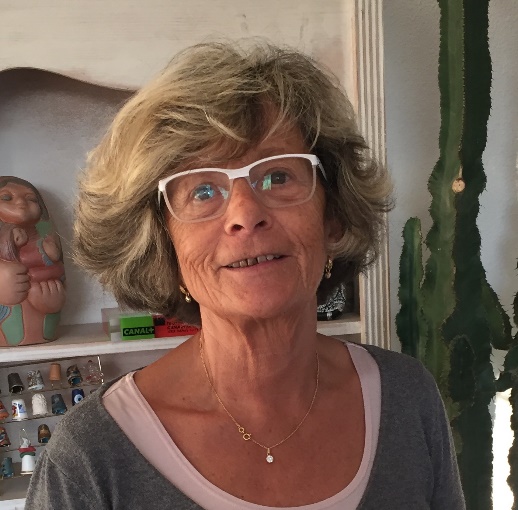 Dominique Gabriel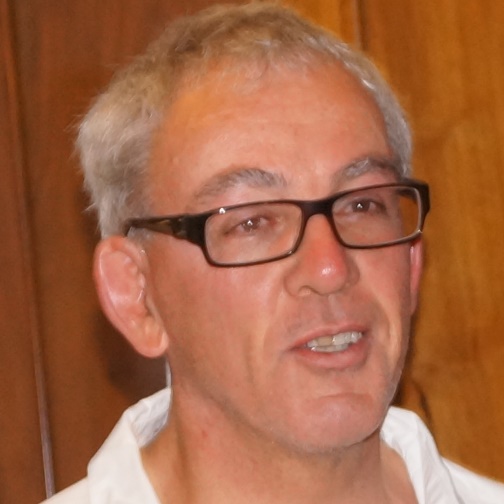 Samia Villatte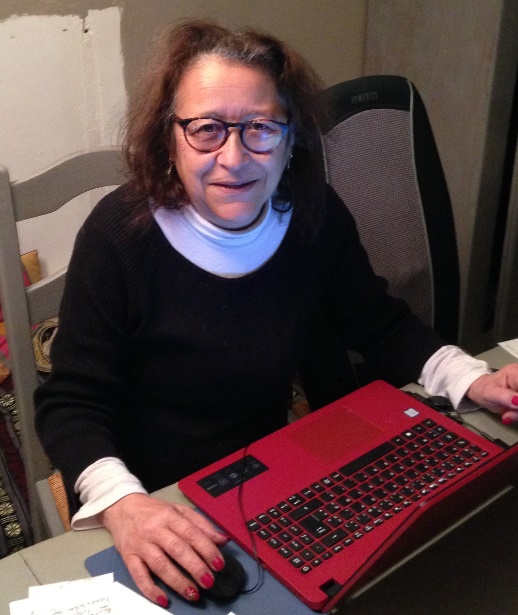 Françoise Damiens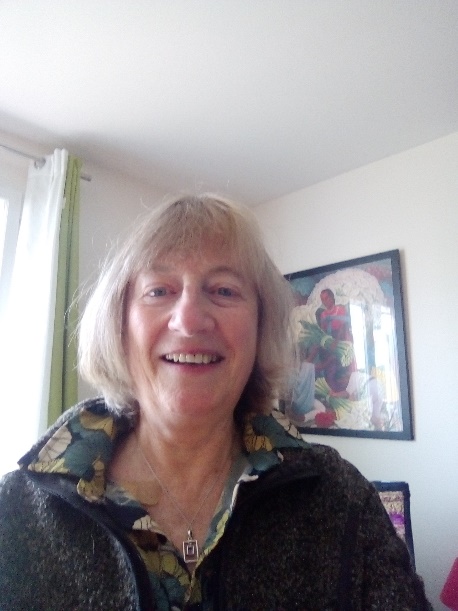 Christophe Guy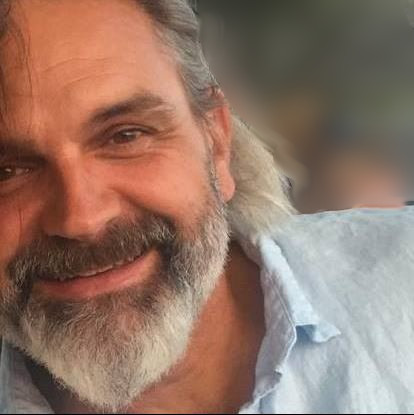 